si Vás dovolujeme pozvat na seminářParticipace dítěte v situaci rozpadu rodiny – zjišťování názoru dítěte
Akreditace náleží společnosti NIDAR. MPSV ČR: Název kurz Participace dítěte v situaci rozpadu rodiny – zjišťování názoru dítěte A2023/0231-SP/PC (8 hodin).ANOTACE  Kurz je určen sociálním pracovníkům v oblasti sociálních služeb i sociálně-právní ochrany dětí, za účelem zvýšení participace dětí v záležitostech, které se jich týkají v souladu s Úmluvou o právech dítěte. Kurz se zaměřuje na především na psychosociální rozměr tohoto tématu se ve specifické situaci rozpadu rodiny. Jedná se o zejména otázky věkových specifik, podpora rodičům při zapojování dětí do rozhodování o porozvodovém uspořádání péče, participace dítěte prostřednictvím kolizního opatrovníka, či jiné služby). Dále jsou účastníci kurzu seznámeni se základními komunikačními dovednostmi a systémovými opatřeními (uspořádání prostor, organizace času, ochrana dítěte před duplicitními úkony atp.). OBSAH: Úvod Postavení dítěte v ČR na pozadí platné legislativy. Názory, postoje, přání.Význam zjišťování názoru dítěteZjišťování názoru dítěte jako výraz vyjádření základních potřeb. Důvody pro zpochybňování nutnosti zjišťování názoru dítěte. Studie zdůvodňující potřebu zjišťování názoru dítěte. Význam rozhovoru s dítětem (zjišťování jeho názoru).Vedení rozhovoru s dítětemFáze zapojování dítěte. Základní podmínky úspěšného rozhovoru s dítětem. Modelový postup rozhovoru. Posouzení orientace dítěte v čase a situaci. Pravidla vedení rozhovoru. Běžná nedorozumění během forenzních rozhovorů s dětmi. Vedení rozhovoru sociálním pracovníkem.Vývojová specifikaVývojové vnímání času, reality, pravdivosti svých tvrzení u dětí různých věkových kategorií. Charakteristiky jednotlivých období vývoje, klíčové oblasti rozhovoru, možné otázky. Škály a standardizované dotazníky pro zjišťování názoru dítěte, jejich vyhodnocení a finalizace závěrů.Závěr Shrnutí získaných poznatků, dotazy posluchačůSoučástí ceny je osvědčení o absolvování semináře, materiály k tématu v elektronické podobě a občerstvení, které sestává z nealkoholických nápojů, drobného občerstvení v průběhu školení a rautového oběda.Jak se přihlásit:  	Zaplaťte účastnický poplatek a vyplňte přihlašovací formulář, prostřednictvím našich webových stránek www.topseminare.cz . Úředníci ÚSC mohou realizovat platbu za seminář až po obdržení faktury po semináři. Nejasnosti a dotazy rádi vyřídíme telefonicky či emailem (kontakty viz výše nebo na webových stránkách). Ve lhůtě tři dny a méně před konáním akce není možné zrušit účast na semináři. Kdykoli je možné nahlásit náhradníka na info@topseminare.cz. Zaplacení a smluvní podmínky: Úhradu semináře proveďte na náš účet č. 5000500032/5500 Raiffeisen Bank, neopomeňte uvést správný variabilní symbol. Daňový doklad obdrží účastníci v den konání semináře. V případě neúčasti se vložné nevrací, ale je možné poslat náhradníka             TOP Semináře s.r.o.,Vzdělávací agenturaAkreditace programů MPSV a MV ČRZátiší 476/12, Ostrava – Svinov, 721 00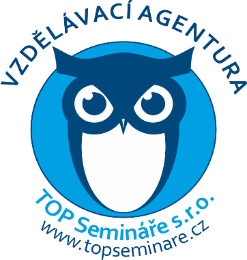 IČ: 06546897 Mobil:602 707 481, E-mail: info@topseminare.czvíce informací na: www.topseminare.czParticipace dítěte v situaci rozpadu rodiny – zjišťování názoru dítěteParticipace dítěte v situaci rozpadu rodiny – zjišťování názoru dítěteAkreditace: MPSV: A2023/0231-SP/PC (8. vyučovacích hodin) kombinovaná forma
Variabilní symbol: 20249006Přednáší: Mgr. Terezie Pemová - Národní institut pro rodinu a děti, spoluautorka knih s danou problematikou, uznávaná lektorky.Termín konání: 19.9. 2024 (čtvrtek) od 8,00 hod. (prezence od 7,30hod – 8,00 hod.)
Místo konání: ONLINECena:1 790 Kč / osobaOrganizace: TOP. Semináře s.r.o.  IČ: 06546897